НАУЧНО-ИССЛЕДОВАТЕЛЬСКИЙ ИНСТИТУТ  ДОШКОЛЬНОГО ОБРАЗОВАНИЯ им.А.В.ЗАПОРОЖЦАКурсы повышения квалификации«Приоритетные направления развития дошкольного образования. Эстетическое развитие детей средствами музыкального искусства»Курсовая работа:«Музыкально – дидактические игры на прогулке»(младший и средний дошкольный возраст)                                              Выполнила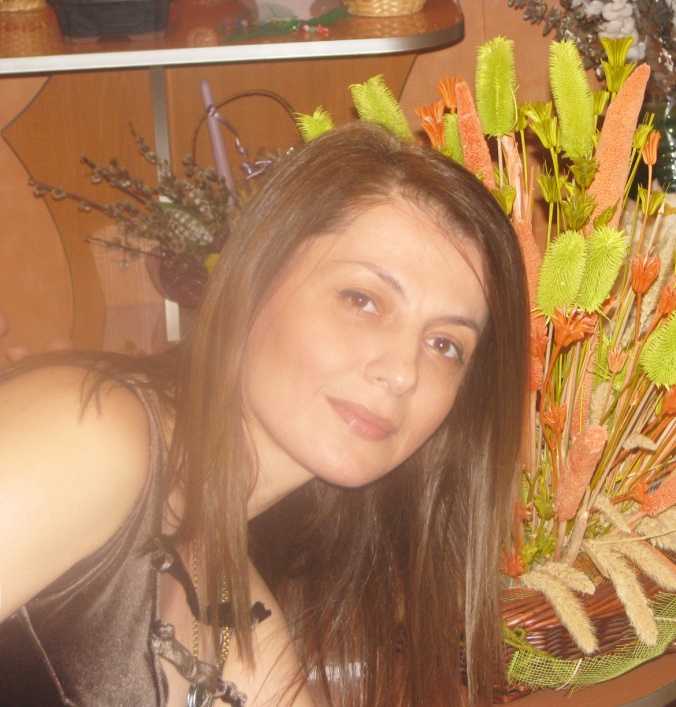  музыкальный руководитель ГБОУ детский сад № 2610 ЮВАО г. МосквыМуртазалиева К.И.Скоро лето, и это самый подходящий период для музыкальных проявлений детей на прогулке. В это время на участке организуются интересные игры. Музыка оказывает большое эмоциональное и воспитательное воздействие на детей во время прогулок, стимулируя их активность, самостоятельность, вызывая различные переживания, создавая хорошее настроение, оживляя накопленные впечатления.  Дети могут самостоятельно или вместе с воспитателем петь любимые песни, водить хороводы. Я предлагаю несколько подвижных музыкально-дидактических игр на прогулке, которые очень нравятся детям, и которые развивают музыкальный слух, творческие способности ребенка, помогают в игровой форме усваивать навыки пения, и ориентировки в пространстве. А так как, летом на прогулку можно захватить с собой детские музыкальные инструменты, то некоторые из предложенных мною игр помогут в развитие навыков исполнения и импровизации. При наличии определенных навыков игры на инструментах можно объединяться в ансамбль. Игра «Зайки» для детей младшего возраста:Задачи:-развитие ориентировки в пространстве-развитие певческих навыков-развитие творческого воображения(Игра начинается с пения музыкального руководителя, дети «скачут» в произвольном направлении, не «приклеиваясь» друг к другу, охватывая все пространство детской площадки, на словах «Прыг-скок…., скачут Зайки в огород….», дети «скачут» из центра площадки и становятся в круг, затем берутся за руки, идут в хороводе и поют по тексту вместе с музыкальным руководителем. На словах «Тише, кто-то там идет…», дети идут на «цыпочках» в хороводе, продолжая петь. Роль Лисы отводится воспитателю.) Скучно Зайчикам стоять- 2разаНадо Зайкам поскакать- 2 разаПрыг-скок, прыг-скок – 2 разаСкачут Зайки в огород – 2 разаАх, какой здесь огород- 2 разаИ морковка тут растет,И капуста тут растет!Тише, кто-то там идет- 2 разаЭто хитрая лиса,Надо Зайчиков спасать.Прыг-скок, прыг-скок- 2раза (поет музыкальный руководитель)Убегайте все в лесок- 2раза(дети разбегаются, прячутся, выходит Лиса, и далее игра  переходит в известную игру «Прятки», воспитатель ищет спрятавшихся детей.)Я рыжая Лисичка, Я Зайчиков ловлю,А здесь одни морковкиА я их не люблю!Пойду -ка я, и Заек поищу.(ищет «зайцев»)Игра «Тише Мыши» для детей среднего возраста:Задачи:-развитие певческих навыков-обучение различным приемам игры на деревянных ложках-развитие быстроты реакции и ориентировки в пространстве-развитие внимания и слуха(Площадка перед игрой делится на пять зон: центр и четыре угла. В центре ставится стул, на котором сидит Кот с завязанными глазами, остальные четыре зоны – мышиные норки. У мышей за спиной в руках ложки. Мыши идут по кругу и поют, кот сидит на стуле. На словах «Мышки в ложки застучали…» дети останавливаются и играют на ложках, музыкальный руководитель подыгрывает на ксилофоне «Ах, вы сени, мои сени…». После слов «Разбегайтесь кто куда…» Мыши занимают одну или две норки, и продолжают стучать и петь, а Кот с завязанными глазами должен определить и показать рукой, в какой стороне мыши.)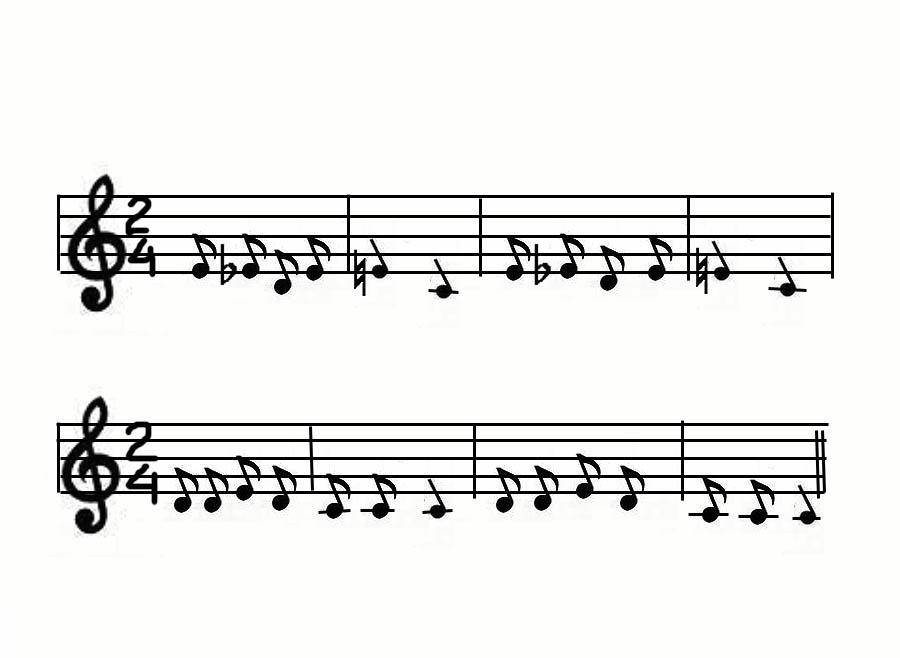                    В си-ней но-чи  тишь-тишь,  в си-ней  но-чи   мышь-мышь. 		  Толь-ко ры-жий Кот не спит, Ры-жик мы-шек   сто-ро-житВ синей ночи тишь-тишь, - (поют Мыши)В синей ночи мышь-мышь.Только рыжий Кот не спит,Рыжик мышек сторожит.Мышки все в кружочек встали,Мышки ложечки достали, - (Мыши хором)Мышки в ложки застучали.(в проигрыше играют на ложках).Рыжик когти выпускает, («показывает когти») Рыжик спинку выгибает. (встает, выгибая спину)Кот рассержен, вот беда!Разбегаетесь кто куда!(мыши убегают в норки…)Мышки в норки забежали, - (говорит Музыкальный руководитель)Мышки ложечки достали,Мышки ложки повернули, (ложки поворачиваются черенками вверх)И сначала заиграли. (мыши играют черенками ложек и поют на мелодию «Ах, вы сени, мои сени…»):Тра-та-та, тра-та-та,Разбудили мы Кота.Тра-та-та, тра-та-та,Вот какая красота!